Об отмене нормативных правовых актов Старонижестеблиевского сельского поселения Красноармейского районаВ соответствии с Федеральным законом от 6 октября 2003 года № 131-ФЗ «Об общих принципах организации местного самоуправления в Российской Федерации», Уставом Старонижестеблиевского сельского поселения Красноармейского района:Признать утратившими силу:	Распоряжение администрации Старонижестеблиевского сельского поселения Красноармейского района от 24 января 2018 года № 13-р «Об утверждении Порядка составления и ведения сводной бюджетной росписи и бюджетных росписей главных распорядителей средств местного бюджета (главных администраторов источников финансирования дефицита бюджета)».2. Настоящее распоряжение разместить на официальном сайте администрации Старонижестеблиевского сельского поселения Красноармейского района в информационно - телекоммуникационной сети «Интернет»  www.snsteblievskaya.ru.3. Контроль за выполнением настоящего постановления возложить на заместителя главы Старонижестеблиевского сельского поселения Красноармейского района Е.Е. Черепанову.4. Настоящее постановление вступает в силу со дня его подписания.ГлаваСтаронижестеблиевского сельского поселенияКрасноармейского района					                           В.В. Новак2ЛИСТ СОГЛАСОВАНИЯк проекту распоряжения администрации Старонижестеблиевского сельского поселения Красноармейского района от ____________№_____ «Об отмене нормативных правовых актов Старонижестеблиевского сельского поселения Красноармейского района»Проект подготовлен и внесен: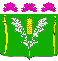 АДМИНИСТРАЦИЯСТАРОНИЖЕСТЕБЛИЕВСКОГО СЕЛЬСКОГО ПОСЕЛЕНИЯ КРАСНОАРМЕЙСКОГО РАЙОНАРАСПОРЯЖЕНИЕАДМИНИСТРАЦИЯСТАРОНИЖЕСТЕБЛИЕВСКОГО СЕЛЬСКОГО ПОСЕЛЕНИЯ КРАСНОАРМЕЙСКОГО РАЙОНАРАСПОРЯЖЕНИЕАДМИНИСТРАЦИЯСТАРОНИЖЕСТЕБЛИЕВСКОГО СЕЛЬСКОГО ПОСЕЛЕНИЯ КРАСНОАРМЕЙСКОГО РАЙОНАРАСПОРЯЖЕНИЕ«__01___»___10___2018 г.№ ___66-р___станица Старонижестеблиевскаястаница Старонижестеблиевскаястаница СтаронижестеблиевскаяГлавным специалистом по юридическим вопросам администрации Старонижестеблиевскогосельского поселенияКрасноармейского района                              О.Н. ШестопалПроект согласован:Заместитель главы Старонижестеблиевскогосельского поселенияКрасноармейского района 						Е.Е. ЧерепановаНачальник отдела по бухгалтерскому учету и финансам, главный бухгалтер администрацииСтаронижестеблиевского сельского поселенияКрасноармейского районаТ.А. Коваленко